Student Station Lab ActivitiesGallon Man and Capacity:You will be given the G for a gallon. Using the Gallon Man picture, fill in the rest of the G using quarts (Q), pints (P) and cups (C).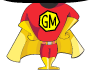 Measuring Height:You will be measuring each others height in inches and converting to feet. Record your data on the table below. Once the chart has been filled up according to the number of members in your group, you will answer the questions that follow. Remember 12 inches is equal to 1 foot                                      Measuring HeightSmallest height______________      Tallest height________________________What is difference in feet between tallest group member and smallest group member?Time to Wake Up:You will have a plastic clock which you will use for this section. 1. Imagine you are asleep and will be getting ready to head to school: It takes you 5 minutes to brush your teeth, 15 minutes to take a shower, 45 minutes to get dressed and 10 minutes to walk to school. Keep in mind you have to be at school by 8:00am. What time do you have to wake up, if you it takes you this long to get ready for school and get to school?Wake up time: 			   	_________a.m.Brush your teeth (5 minutes):               _________a.m.Shower (15 minutes):         		_________a.m.Getting dressed (45 minutes):              _________a.m.Walk to school (10 minutes):           arrive at 8:00 a.m.2. Now you get to decide how you will spend your time. You will wake up at 6:30am and have to be at school by 8:00 a.m. How will you spend your time, if you have to brush your teeth, take a shower, get dressed and walk to school? Make a plan that will give you enough time to get to school.Wake up time: 			   	    6:30  a.m.Brush your teeth (__ minutes):         _________a.m.Shower (__ minutes):         	       _________a.m.Getting dressed (__ minutes):           _________a.m.Walk to school (__ minutes):        arrive at 8:00 a.m.Measuring Mass:You will be measuring the mass of some objects using gram stackers. First you will predict which objects match the mass shown below. Then you are to weigh the objects to test your predictions. Objects: car, person, pipe cleaner, shell, can of beansBONUS: A koala weighs 9 kilograms. A polar bear weights 475 kilograms. How many more grams does a polar bear weigh than a koala bear? 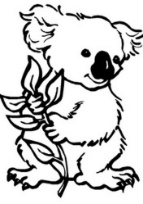 Group Members NameHeight (in.)Height (ft.)TOTALMassPredictionActual Object1   gram16 grams89 gramsams